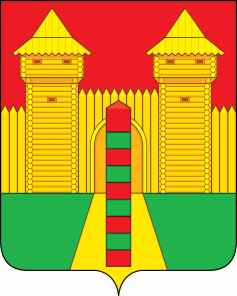 АДМИНИСТРАЦИЯ  МУНИЦИПАЛЬНОГО  ОБРАЗОВАНИЯ «ШУМЯЧСКИЙ   РАЙОН» СМОЛЕНСКОЙ  ОБЛАСТИПОСТАНОВЛЕНИЕот 24.06.2022г. № 325        п. ШумячиВ соответствии со статьей 69.1 Федерального закона от 13 июля 2015 года № 218-ФЗ «О государственной регистрации недвижимости»          Администрация муниципального образования «Шумячский район»                       Смоленской областиП О С Т А Н О В Л Я Е Т:          1. В отношении жилого дома, общей площадью 73,8 кв.м. расположенного по адресу: Смоленская область, Шумячский район, п. Шумячи, пер. Школьный, дом 6, в качестве его правообладателя, владеющего данным объектом                        недвижимости на праве собственности, выявлен Сергеев Борис Олегович, 17.04.1975 г.р., место рождения: ПОС. ШУМЯЧИ СМОЛЕНСКАЯ ОБЛАСТЬ, паспорт гражданина Российской Федерации: серия 66 20 № 024151, выдан 07.07.2020 УМВД РОССИИ ПО СМОЛЕНСКОЙ ОБЛАСТИ, код подразделения 670-001, СНИЛС № 080-033-217-05, зарегистрированный по месту жительства: Смоленская область., г. Смоленск, ул. Маршала Еременко, д. 20, кв. 89, что                   подтверждается Договором купли-продажи жилого дома и земельного участка   п. Шумячи Смоленской области от 02.08.2016г.          2. Отделу городского хозяйства Администрации муниципального                           образования «Шумячский район» Смоленской области осуществить действия по внесению необходимых изменений в сведения Единого государственного                       реестра недвижимости.3. Контроль за исполнением настоящего постановления возложить на                   заместителя Главы муниципального образования «Шумячский район»                           Смоленской области Н.М. Елисеенко.    И.п. Главы муниципального образования «Шумячский район» Смоленской области                                             Г.А. ВарсановаО выявлении правообладателя ранее учтенного объекта недвижимости 